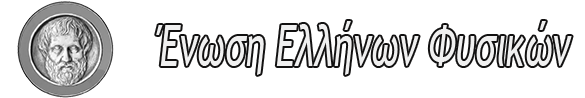 7ος Πανελλήνιος Διαγωνισμός Φυσικών Δημοτικού 2019Ύλη Β΄ ΦάσηςΕ΄ ΔημοτικούΥΛΙΚΑ ΣΩΜΑΤΑ Φ.Ε.1:   Όγκος  - Φ.Ε. 2:   Μάζα  - Φ.Ε.3:    Πυκνότητα ΕΝΕΡΓΕΙΑ Φ.Ε.1:  Η ενέργεια έχει πολλά πρόσωπαΦ.Ε.2:  Η ενέργεια αποθηκεύεταιΦ.Ε.3:  Η ενέργεια αλλάζει συνεχώς μορφήΘΕΡΜΟΤΗΤΑ Φ.Ε.1:  Το θερμόμετροΦ.Ε.2:  Θερμοκρασία - Θερμότητα: Δύο έννοιες διαφορετικές Φ.Ε.3:  Τήξη και Πήξη Φ.Ε. 4:  Εξάτμιση και συμπύκνωσηΦ.Ε. 5:  ΒρασμόςΦ.Ε. 6:  Θερμαίνοντας και ψύχοντας τα στερεά Φ.Ε.7:   Θερμαίνοντας και ψύχοντας τα υγράΦ.Ε.8:    Θερμαίνοντας και ψύχοντας τα αέριαΗΛΕΚΤΡΙΣΜΟΣ Φ.Ε.1:    Στατικός ηλεκτρισμόςΦ.Ε.3:    Πότε ανάβει το λαμπάκι; Φ.Ε.4:   Ένα απλό κύκλωμαΦ.Ε.5:    Το ηλεκτρικό ρεύμα Φ.Ε.6:   Αγωγοί και μονωτέςΦ.Ε.7:    Ο διακόπτηςΦ.Ε.8:    Σύνδεση σε σειρά και παράλληλη σύνδεσηΦ.Ε.9:    Ηλεκτρικό ρεύμα - Μια επικίνδυνη υπόθεσηΦΩΣ Φ.Ε.1:  Διάδοση του φωτόςΣτ΄ ΔημοτικούΕΝΕΡΓΕΙΑΦ.Ε. 1:   Μορφές ενέργειας Φ.Ε. 2:   Πηγές  ενέργειας Φ.Ε. 3:   Πετρέλαιο - Από το υπέδαφος στο σπίτι μαςΦ.Ε. 7:   Ορυκτοί άνθρακες - Ένα πολύτιμο στερεόΦ.Ε. 9:   Φυσικό αέριο - Ένα πολύτιμο αέριο Φ.Ε. 12: Ανανεώσιμες και μη πηγές ενέργειαςΦ.Ε. 13: Οικονομία στη χρήση της ενέργειαςΘΕΡΜΟΤΗΤΑ Φ.Ε.1:   Η θερμότητα μεταδίδεται με αγωγήΦ.Ε. 2:  Η θερμότητα μεταφέρεται με ρεύματα Φ.Ε.3:   Η θερμότητα διαδίδεται με ακτινοβολίαΗΛΕΚΤΡΟΜΑΓΝΗΤΙΣΜΟΣΦ.Ε.1:  Ο μαγνήτης Φ.Ε.2:  Ο μαγνήτης προσανατολίζεταιΦ.Ε.3:  Από τον ηλεκτρισμό στον μαγνητισμό - Ο ηλεκτρομαγνήτηςΦ.Ε.4:  Από τον μαγνητισμό στον ηλεκτρισμό - Η ηλεκτρογεννήτριαΦΩΣΦ.Ε. 1:  Η διάθλαση του φωτός Φ.Ε. 2:   Φως και χρώματα          ΜΗΧΑΝΙΚΗ ( Από  το Τετράδιο Εργασιών της Ε΄ Δημοτικού)          Φ.Ε.2:   Οι δυνάμεις       (εκτός σ. 167-168)          Φ.Ε.3:   Δυνάμεις από επαφή και από απόσταση (εκτός σ. 172-173)          Φ.Ε.4:  Πώς μετράμε τη δύναμη          Φ.Ε.5:   Τριβή: μία σημαντική δύναμη           Φ.Ε.6:    Παράγοντες από τους οποίους εξαρτάται η τριβή          Φ.Ε. 7:   Τριβή: επιθυμητή ή ανεπιθύμητη;           Φ.Ε.8:    Η πίεση           Φ.Ε. 9:   Η υδροστατική πίεση           Φ.Ε.10:  Η ατμοσφαιρική πίεση 